Grupa : 3, 4 latki – 30.03.2021 r.Propozycje zadań: Zabawa inscenizowana przy piosence (autor słów nieznany, muz. T. Mayzner ) Kokoszka https://www.youtube.com/watch?v=8jbUOi50B8Y                                                    Dzieci/dziecko:Powiem wam bajeczkę!                 chodzą po kole,Miałam kokoszeczkę. – A ta kokoszeczka znosiła jajeczka. Wcale to nie bajka,                      przykucają, kulą głowy w ramionach, że z każdego jajka                        a następnie powoli podnoszą się, wyszła ta żółciutka                       naśladując wykluwanie się kurczątek z jajek, kureczka malutka. Potem kokoszeczka                      splatają ręce z tyłu, spacerują jedno za drugim, wkoło ogródeczka                       za rodzicem, lekko kołysząc się na boki, razem z kurczętami                     przykucają i stukają palcami o podłogę zbierała ziarneczka.                     – udają, że zbierają ziarenka, Jastrząb wygłodzony                   rodzic/rodzeństwo–  jastrząb – chodzi wokół                                                      kurcząt – dzieci/dzieckaraz nastawił szpony,                      kurczątka gromadzą się wokół kwoki, ale moja kurka                             jastrząb próbuje zaatakować kurczątka, podarła mu piórka.                    ale kura odgania go, biegając wokół                                                             kurczątek i machając rękami – skrzydłami.Oglądanie obrazka kurczątka– Jak wygląda kurczątko? – Czym, poza wielkością, kurczątko różni się od kury? Praca plastyczna Dzieci wycinają z żółtego papieru narysowane trzy żółte koła różnej wielkości (3 cm, 5 cm, 7 cm). Przyklejają na kartce największe koło (tułów), nad nim – stykające się z nim najmniejsze koło (głowa). Zaginają na pół średnie koło (skrzydło) i przyklejają w połowie największego koła. Dorysowują nóżki, dziobek i oczko. Potem jeszcze trawkę i ziarenka. Zabawa badawcza – Jak jest zbudowane jajkoRodzic rozbija jajko, dziecko/dzieci oglądają jego zawartość. Nazywają poszczególne części składowe: skorupka, białko, żółtko. Rodzic  zwraca uwagę na zarodek i wyjaśnia, że kurczątka wykluwają się z jajek, w których są zarodki.Pokoloruj jajko i ozdób je według pomysłu. 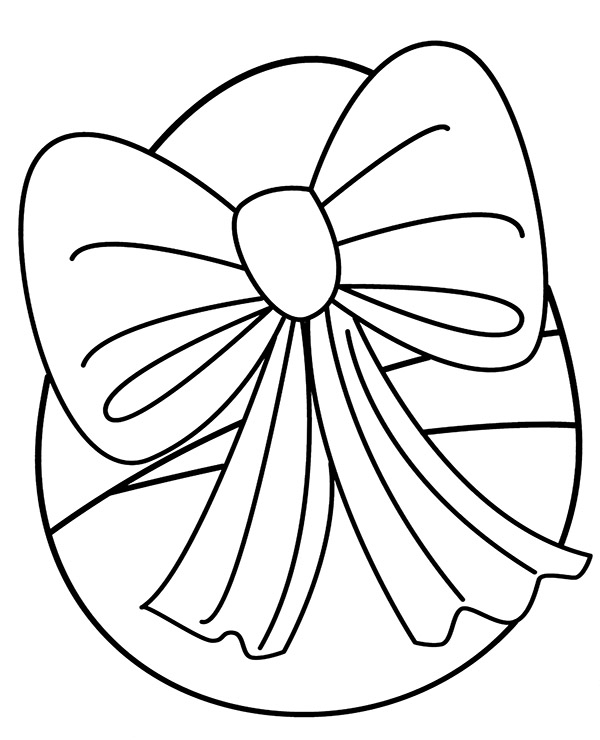 